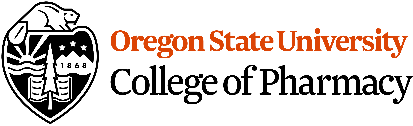 [Name of Committee] 
Meeting Minutes 12/12/12Members Present:[Names]Members Absent:  [Names]Guests: [Names]Alternative attendance format:[Committee Member Name] called the meeting to order at 0:00pm

The meeting was adjourned at 0:00pm1. Invitees/Attendees1. Invitees/Attendees1. Invitees/Attendees1. Invitees/Attendees1. Invitees/Attendees1. Invitees/Attendees1. Invitees/Attendees1. Invitees/AttendeesNameNameNameNameName 1*Name 2@Name 3#Name 4**= attendance, @ = excused absence, #= absent  *= attendance, @ = excused absence, #= absent  *= attendance, @ = excused absence, #= absent  *= attendance, @ = excused absence, #= absent  *= attendance, @ = excused absence, #= absent  *= attendance, @ = excused absence, #= absent  *= attendance, @ = excused absence, #= absent  *= attendance, @ = excused absence, #= absent  Agenda ItemDiscussionDecision/Follow-up